Criterion 6: Student Support Serviceเกณฑ์ย่อย6.1 The student intake policy, admission criteria, and admission procedures to the programme are shown to be clearly defined, communicated, published, and up-to-date.การดำเนินการในการรับนักศึกษา หลักสูตรและคณะกรรมการประจำคณะฯ ร่วมกันกำหนดนโยบายและแผนการรับนักศึกษาแต่ละปีให้สอดคล้องกับอัตรากำลังของอาจารย์ผู้สอน รวมถึงสิ่งสนับสนุนการเรียนรู้บนพื้นฐานของข้อมูลต่างๆ ของคณะเศรษฐศาสตร์  โดยหลักสูตรกำหนดคุณสมบัติของผู้มีสิทธิ์สมัครสอบคัดเลือกเข้าศึกษาในหลักสูตร และมีการพิจารณาทบทวนวิธีการรับและเกณฑ์การรับเข้าทุกปี ก่อนส่งให้มหาวิทยาลัยประกาศและเผยแพร่ผ่านเว็บไซต์และสื่อต่างๆข้อมูลเกณฑ์การรับเข้าย้อนหลัง 3 ปี (2562-2565) แยกตามรายสาขาวิชา1. สาขาวิชาเศรษฐศาสตร์2. สาขาวิชาเศรษฐศาสตร์เกษตรและสิ่งแวดล้อม3. สาขาวิชาเศรษฐศาสตร์สหกรณ์ /เศรษฐศาสตร์ดิจิทัลและการสหกรณ์4. สาขาวิชาเศรษฐศาสตร์ระหว่างประเทศข้อมูลที่ใช้ในการวิเคราะห์เพื่อกำหนดนโยบายการรับเข้าปีการศึกษา 2565ในปีการศึกษา 2565 ทุกหลักสูตรฯ กำหนดจำนวนรับ เกณฑ์การรับ และคุณสมบัติของนักศึกษา ปี ดังนี้ซึ่งในการกำหนดคุณสมบัติและจำนวนรับนักศึกษานี้ จะกำหนดตามรอบการรับสมัคร (หนังสือแจ้งข้อมูลไปยังคณะ) และตามรายละเอียดหลักสูตร (มคอ.2) (หนังสือแจ้งข้อมูลจากผู้รับผิดชอบหลักสูตร)กระบวนการรับสมัครนักศึกษาระดับปริญญาตรีกำหนดให้มีวิธีการรับนักศึกษาผ่านอินเตอร์เน็ตทางเว็บไซต์ www.admissions.mju.ac.th และชำระเงินค่าสมัครผ่านบริษัทเคาน์เตอร์เซอร์วิส หรือ บมจ.ธนาคารกรุงเทพ (ตัวอย่างใบสมัครและใบชำระเงินค่าสมัคร) เพื่อความสะดวกรวดเร็วของผู้สมัคร โดยทางสำนักบริหารและพัฒนาวิชาการ ได้มีหน้าที่ความรับผิดชอบในส่วนของงานรับเข้า ในการตรวจสอบใบสมัครและตรวจเอกสารหลักฐานการสมัครให้สมบูรณ์ตามคุณสมบัติที่ทางหลักสูตรได้กำหนดไว้ และหน้าที่ความรับผิดชอบงานในส่วนของงานเทคโนโลยีสารสนเทศ ได้ดำเนินการจัดทำเว็บไซต์และเขียนโปรแกรมในการรับสมัครนักศึกษา เมื่อสิ้นสุดการรับสมัคร ทางสำนักบริหารและพัฒนาวิชาการจะรวบรวมใบสมัครและจัดส่งไปให้อาจารย์ผู้รับผิดชอบหลักสูตรทำการพิจารณาคุณสมบัติผู้สมัครในแต่ละรอบการรับสมัคร (หนังสือแจ้งข้อมูลไปยังคณะ) โดยให้ทางสาขาวิชาทำการประเมินและการคัดเลือกผู้สมัครจากใบสมัคร แฟ้มผลงาน ผลการเรียน และการสอบตามคุณสมบัติและวิธีการคัดเลือกของหลักสูตรที่ได้กำหนดไว้ในประกาศ  โดยทางหลักสูตรจะต้องทำการแจ้งผลการคัดเลือก-สอบคัดเลือก มายังสำนักบริหารและพัฒนาวิชาการ (หนังสือแจ้งข้อมูลจากผู้รับผิดชอบหลักสูตร) เพื่อจัดทำประกาศผลการคัดเลือก และพิจารณาว่าเป็นไปตามแผนการรับสมัครนักศึกษาประจำปีการศึกษา 2565 หรือไม่ หากไม่เป็นไปตามแผนการรับก็จะดำเนินการปรับจำนวนการรับและจัดทำประกาศคัดเลือก-สอบคัดเลือกในรอบต่อไป (ประกาศผลการคัดเลือก)  ดังนั้นจะเห็นได้ว่า หลักสูตรมีการวิเคราะห์ข้อมูลที่เกี่ยวข้องเพื่อการกำหนดนโยบายรับเข้า เกณฑ์การรับเข้า มีกระบวนการรับเข้าที่กำหนดขั้นตอนชัดเจนบนพื้นฐานของข้อมูลที่ได้วิเคราะห์ ทำการสื่อสารและเผยแพร่ข้อมูลที่เกี่ยวข้องกับการสมัครอย่างเป็นปัจจุบันไปยังผู้ที่เกี่ยวข้อง และเป็นไปตามกระบวนการรับสมัครนักศึกษา ดังนี้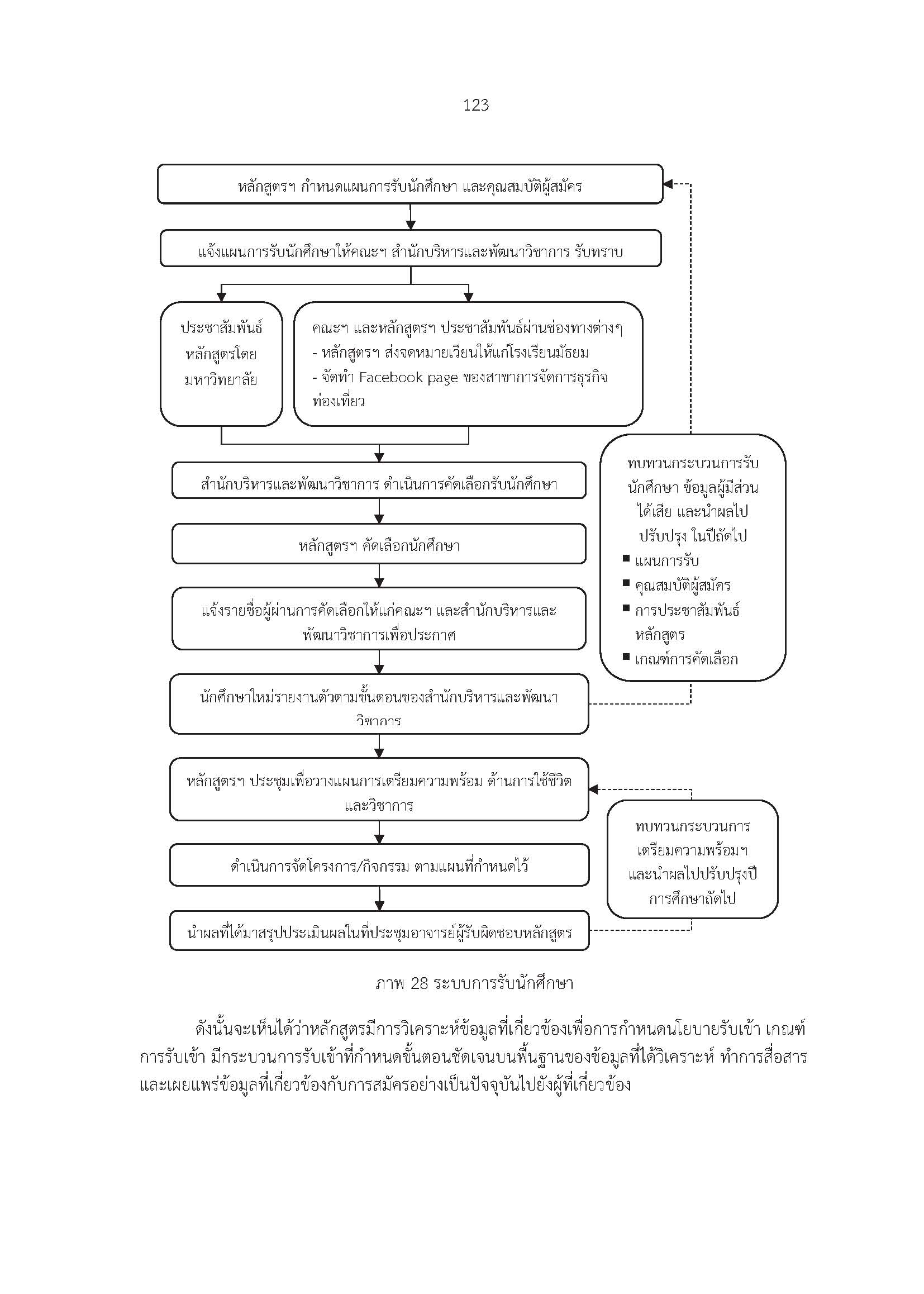 ภาพที่...ระบบการรับนักศึกษาทั้งนี้ มหาวิทยาลัยกำหนดการเปิดภาคการศึกษาในปีการศึกษา 2565 (สัดส่วน และปฏิทินการรับนักศึกษา) ให้สอดคล้องกับรอบการรับสมัครที่มหาวิทยาลัยกำหนด (TCAS65 รอบที่ 1-4) โดยในปีการศึกษา 2565 หลักสูตรได้มีการประชาสัมพันธ์หลักสูตรเชิงรุกในด้านต่าง ๆ จึงทำให้การรับนักศึกษา ในปีการศึกษา 2565 มีปริมาณนักศึกษาที่มากขึ้นจากปีการศึกษา 2564 ซึ่งผลการรับนักศึกษาดังกล่าว มาจากการให้ความร่วมมือจากทุกสาขาวิชา ในการปรับปรุง มคอ.2 และการเปลี่ยนแปลงคุณสมบัติของผู้สมัครให้มีความหลากหลายและเพิ่มทางเลือกมากขึ้น เช่น จากเดิมรับแต่ผู้สำเร็จการศึกษามัธยมศึกษาปีที่ 6 แผนการเรียนวิทยาศาสตร์-คณิตศาสตร์ ก็เปลี่ยนแปลงเป็นรับแผนการเรียนศิลป์-คณิตศาสตร์ หรือทุกแผนการเรียน และการลดผลการเรียน GPAX เช่น บางสาขา จากเดิม รับไม่ต่ำกว่า 2.50 ขึ้นไป ก็ลดเป็น 2.25 หรือบางสาขาจากระบุผลการเรียน เป็นไม่ระบุ
ผลการเรียน เป็นต้น ทำให้ยอดผู้สมัครเข้าเป็นนักศึกษามีจำนวนมากขึ้น และบางสาขาวิชาได้ทำการปรับลดแผนการรับนักศึกษาลง ทำให้ผลที่ได้รับบรรลุผลสำเร็จเป็นไปตามเป้าหมายได้ใกล้เคียงกับยอดแผนการรับนักศึกษาร้อยเปอร์เซ็นต์  โดยทางสำนักบริหารและพัฒนาวิชาการ ได้รับเป้าหมายจำนวนรับนักศึกษา จากทางกองแผนงาน มหาวิทยาลัยแม่โจ้ เพื่อเป็นตัวชี้วัดในการประเมินความสำเร็จของกระบวนการรับนักศึกษาในปี 2565 และได้ทำการประสานงานข้อมูลคุณสมบัติและจำนวนรับนักศึกษาของแต่ละหลักสูตร เพื่อดำเนินการจัดทำประกาศรับสมัครนักศึกษาประจำปีการศึกษา 2565 ในแต่ละรอบ (TCAS65 รอบที่ 1-4) (ประกาศรับสมัครนักศึกษา 2565)  สำนักบริหารและพัฒนาวิชาการได้จัดทำโครงการเผยแพร่ประชาสัมพันธ์การรับสมัครนักศึกษามหาวิทยาลัยแม่โจ้ ประจำปีการศึกษา 2565 ตามแผนการดำเนินงานของงบประมาณปี 2565 ผ่านช่องทางต่าง ๆ ดังนี้(1) การเผยแพร่ประชาสัมพันธ์การรับสมัครนักศึกษามหาวิทยาลัยแม่โจ้ ประจำปีการศึกษา 2565 ผ่านช่องทางไปรษณีย์ไปยังสถานศึกษาทั่วประเทศ (หนังสือนำส่งไปยังสถานศึกษา) เพื่อมีเป้าหมายในการสื่อสารการรับสมัครนักศึกษาในรูปแบบหนังสือราชการที่มีลายลักษณ์อักษร และเป็นทางการ โดยในหนังสือได้แนบรายละเอียดวิธีการรับสมัคร ขั้นตอนการสมัคร กำหนดการรับสมัคร ไปยังกลุ่มเป้าหมายที่อยู่ในสถาบันการศึกษา ระดับชั้นมัธยมศึกษาปีที่ 6 หรือเทียบเท่า เพื่อสมัครเข้าศึกษาต่อสำหรับหลักสูตร 4 และ 5 ปี และนักศึกษาระดับประกาศนียบัตรวิชาชีพชั้นสูง ปวส. หรือเทียบเท่า เพื่อสมัครเข้าศึกษาต่อสำหรับหลักสูตร 2 ปีต่อเนื่อง หรือ 4 ปีเทียบเข้าเรียน		(2) การเผยแพร่ประชาสัมพันธ์การรับสมัครนักศึกษามหาวิทยาลัยแม่โจ้ ประจำปีการศึกษา 2565 ผ่านช่องทางป้ายคัตเอาท์ และจอภาพ LED บริเวณด้านหน้ามหาวิทยาลัยแม่โจ้ เพื่อกลุ่มเป้าหมายที่อยู่บริเวณมหาวิทยาลัยแม่โจ้ได้รับทราบ(3) การเผยแพร่ประชาสัมพันธ์การรับสมัครนักศึกษามหาวิทยาลัยแม่โจ้ ประจำปีการศึกษา 2565 ผ่านช่องทางสื่อโซเชียลมีเดีย ของทางมหาวิทยาลัยแม่โจ้ อาทิ เพจเฟสบุครับสมัครนักศึกษาปริญญาตรี มหาวิทยาลัยแม่โจ้ เว็บไซต์ของทางมหาวิทยาลัย เว็บไซต์ของสำนักบริหารและพัฒนาวิชาการ (www.admissions.mju.ac.th) เว็บไซต์มหาวิทยาลัยแม่โจ้ (www.mju.ac.th) เป็นต้น เพื่อสื่อสารไปยังกลุ่มเป้าหมายที่รับข่าวสารผ่านทางสื่อโซเชียลมีเดีย(4) การเผยแพร่ประชาสัมพันธ์การรับสมัครนักศึกษามหาวิทยาลัยแม่โจ้ ประจำปีการศึกษา 2565 ผ่านช่องทางสื่อโซเชียลมีเดียภายนอกอื่น ๆ อาทิ เว็บไซด์ Dek-d.com เป็นต้น เพื่อสื่อสารไปยังกลุ่มเป้าหมายภายนอกที่ค้นหาข้อมูลการรับสมัครนักศึกษาผ่านสื่อโซเชียลมีเดียทางด้านการศึกษาสำหรับการคัดเลือก มหาวิทยาลัยจะส่งรายชื่อผู้สมัครที่ครบตามเกณฑ์ที่กำหนดให้แต่ละหลักสูตรพิจารณาดำเนินการคัดเลือก และส่งผลการคัดเลือกให้มหาวิทยาลัยภายในเวลาที่กำหนดรอ update ข้อมูล !!!  มหาวิทยาลัยแม่โจ้ได้ดำเนินการกำหนดปฏิทินการรับนักศึกษา ตามปฏิทินการรับนักศึกษาของที่ประชุมอธิการบดีแห่งประเทศไทย (ทปอ.) เพื่อให้เกิดความสอดคล้องในการรับสมัครนักศึกษาในสถาบันการศึกษาทั่วประเทศ  โดยที่ประชุมคณะกรรมการเฉพาะกิจในการดำเนินการรับสมัครผู้เรียน ได้มีมติในการกำหนดนโยบาย / หลักเกณฑ์ / ระเบียบ / วิธีการรับนักศึกษาประจำปีการศึกษา 2565ตามมติในคราวประชุม ครั้งที่ 5/2563 ในวันที่ 11 มีนาคม 2563 สำนักบริหารและพัฒนาวิชาการจึงได้กำหนดแผนการรับสมัครนักศึกษาโดยมีรายละเอียดดังนี้รอบที่ 1 มีสัดส่วนการรับ 70% โดยรับสมัครแบบ Portfolio แบ่งเป็น การจัดสรรโควตาให้สถาบันการศึกษาทั่วประเทศที่ได้จัดทำบันทึกข้อตกลงความร่วมมือกับมหาวิทยาลัย (MOU) ซึ่งมีทุกภาคจำนวน 1,500 โรงเรียน  การจัดสรรโควตาให้สถาบันการศึกษาทั่วประเทศที่ไม่ได้จัดทำบันทึกข้อตกลงความร่วมมือกับมหาวิทยาลัย จำนวน 2,792 โรงเรียน  การรับสมัครแบบรับตรง คือเปิดโอกาสให้ผู้สนใจสมัครได้เอง โดยไม่จำเป็นต้องผ่านการพิจารณาจากสถาบันการศึกษารอบที่ 2 มีสัดส่วนการรับ 10% โดยรับสมัครแบบ Quota1. เป็นการรับนักศึกษาประเภทโควตา โครงการพิเศษต่าง ๆ ประกอบไปด้วย โครงการเด็กดีมีที่เรียน “ผ่านสานักงานเขตพื้นที่การศึกษามัธยมศึกษาเขต 34-42”  โครงการลูกหลานเกษตรไทย ก้าวไกลในยุคดิจิทัล “ผ่านสำนักงานสภาเกษตรกรจังหวัด 77 จังหวัด” โครงการผู้มีความสามารถพิเศษทาง (ดนตรี-กีฬา-นาฏศิลป์-ศิลปวัฒนธรรม)นักศึกษาชาวไทยภูเขาทุนกรมการปกครอง โควตาบุตรหลานศิษย์เก่าแม่โจ้โควตาบุตรหลานบุคลากรแม่โจ้โครงการนักศึกษาพิการ  2. การรับสมัครแบบรับตรงรอบที่ 3 มีสัดส่วนการรับ 5%  โดยรับสมัครแบบ Admissions 1-2  โดยรับสมัครผ่านระบบคัดเลือกกลางบุคคลเข้าศึกษาในสถาปันอุดมศึกษา (MyTCAS 65)รอบที่ 4 มีสัดส่วนการรับ 5% โดยรับสมัครแบบรับตรงอิสระ สรุปจำนวนรับนักศึกษาคณะเศรษฐศาสตร์ ประจำปีการศึกษา 2565 มีดังนี้ สรุปจำนวนรับนักศึกษาคณะเศรษฐศาสตร์ ประจำปีการศึกษา 2565 แยกตามรอบสมัคร มีดังนี้ จากตารางสรุปจำนวนรับนักศึกษา ประจำปีการศึกษา 2564 ข้างต้น พบว่า คณะฯ มีจำนวนรับนักศึกษาน้อยกว่าแผนที่กำหนดไว้ ซึ่งจากการสำรวจปัจจัยที่มีผลต่อการเลือกเข้าศึกษาต่อในระดับปริญญาตรี มหาวิทยาลัยแม่โจ้ ประจำปีการศึกษา 2563 ซึ่งผลการสำรวจพบว่าอันดับแรกนักศึกษาจำนวนร้อยละ 74.99 เลือกเข้าศึกษาต่อมหาวิทยาลัยเพราะเป็นสาขาวิชาที่ตนเองสนใจเรียน รองลงมานักศึกษาจำนวนร้อยละ 14.70 เลือกเข้าศึกษาต่อมหาวิทยาลัยโดยได้รับอิทธิพลจากบิดามารดา ร้อยละ 4.26 เข้าศึกษาต่อเพราะได้รับข่าวสารประชาสัมพันธ์ ร้อยละ 3.80 เลือกเข้าศึกษาโดยได้รับอิทธิพลจากครูอาจารย์ ร้อยละ 2.25 เลือกเข้าศึกษาโดยไม่ระบุสาเหตุ ส่วนสาเหตุที่บางสาขารับสมัครได้ไม่เต็มจำนวนรับจากการประเมินพบว่ามีสาเหตุมาจากปัจจัยภายในและปัจจัยภายนอก อาทิ  หลักสูตรไม่เป็นที่น่าสนใจ ผู้สมัครไม่สามารถเข้าถึงหลักสูตร สาขาวิชานั้นๆ ได้(2) นโยบายการรับนักศึกษาของสำนักงานคณะกรรมการการอุดมศึกษา (กระทรวงอุดมศึกษา วิทยาศาสตร์ วิจัยและนวัตกรรม) กำหนดให้มหาวิทยาลัยที่เป็นสมาชิกที่ประชุมอธิการบดีแห่งประเทศไทย (ทปอ.) เข้าร่วมปฏิทินการรับนักศึกษาระดับอุดมศึกษาแบบเดียวกัน คือ Thailand University Central Admission System (TCAS) โดยทุกมหาวิทยาลัยต้องใช้ปฏิทินการรับนักศึกษาเดียวกัน ทำให้เกิดการแข่งขันระหว่างสถาบันอุดมศึกษา(3) การแพร่ระบาดของสถานการณ์โรคระบาดโควิด-19 ทำให้ลดการเคลื่อนย้ายของนักเรียนในต่างจังหวัดและส่งผลต่อการชะลอการศึกษาในระดับอุดมศึกษา (4) เศรษฐกิจถดถอย เนื่องมาจาก ผลกระทบจากการแพร่ระบาดของสถานการณ์
โรคระบาดโควิด-19 ส่งผลต่อรายได้ของผู้ปกครองของนักเรียนที่จะเข้าสู่ระดับอุดมศึกษาในการรับสมัครจำนวน 5 รอบ เมื่อดำเนินการเสร็จสิ้นการรับสมัครพบว่าในบางสาขาวิชาประสบปัญหามีจำนวนผู้สมัครน้อยกว่า 10 คน จึงจะต้องมีการรายงานความก้าวหน้าให้กับทางสาขาวิชา/คณะ และคณะกรรมการด้านวิชาการมหาวิทยาลัยแม่โจ้ทราบ และมีมติให้ชะลอการรับนักศึกษาสาขาวิชานั้น เช่น สาขาวิชาเทคโนโลยียางและพอลิเมอร์ คณะวิศวกรรมและอุตสาหกรรมเกษตร ซึ่งมีจำนวนผู้สมัครเพียง 3 ราย มหาวิทยาลัยจะต้องดำเนินการแก้ไขปัญหาของผู้สมัคร ได้แก่ การคืนเงินค่าธรรมเนียมการศึกษา และการให้ผู้ผ่านการคัดเลือกทำการย้ายไปสาขาวิชาอื่นภายในมหาวิทยาลัยได้ ทั้งนี้ สาขาวิชาที่มีผู้สมัครเรียน ต่ำกว่า 10 คน จะต้องทำการทบทวน และทำการปรับปรุงหลักสูตร การเปลี่ยนแปลงชื่อสาขาวิชา ให้ทันสมัยและเป็นตามยุคสมัย โดยมีการสำรวจความต้องการของตลาดแรงงาน ผู้ประกอบการ เกี่ยวกับคุณสมบัติของบัณฑิตที่พึงประสงค์ เมื่อสาขาวิชาได้ทราบแนวคิดจากผู้ประกอบการ จะนำไปสู่กระบวนการปรับปรุงหลักสูตร สามารถวิเคราะห์จำนวนการรับนักศึกษา นำเสนอผู้บริหาร และสภาวิชาการต่อไป มีการปรับปรุงรูปแบบการประชาสัมพันธ์ให้ทันต่อยุคสมัย โดยเน้นการใช้สื่อโซเชียลมีเดียให้มากขึ้น และครอบคลุมทุกด้าน เช่น เฟสบุค ทวิตเตอร์ อินสตราแกรม ติ๊กต็อก รวมทั้งการซื้อโฆษณาผ่านเวปไซด์การศึกษาชั้นนำ เพื่อให้เข้าถึงกลุ่มเป้าหมายให้มากที่สุด และมีการประเมินช่องทางที่ผู้สมัครได้รับข้อมูลข่าวสาร ว่ามีความสนใจเข้าศึกษาต่อมหาวิทยาลัยแม่โจ้ด้วยสาเหตุใด อาทิเช่น  จากค่าเล่าเรียนที่ไม่สูง ชื่อเสียงของมหาวิทยาลัย ชื่อเสียงของหลักสูตร/สาขาวิชา ชื่อเสียงของอาจารย์ผู้สอน ชื่อเสียงของศิษย์เก่า ใกล้บ้าน ได้โควตาจากโรงเรียน และรู้จักมหาวิทยาลัยแม่โจ้จากช่องทางใดมากที่สุด อาทิเช่น จากอาจารย์แนะแนว ผู้ปกครอง/ญาติ รุ่นพี่ที่โรงเรียน เพจ หรือเว็บไซต์มหาวิทยาลัย คณะ/สาขาวิขาที่สนใจ  เว็บไซต์การศึกษา รายการวิทยุ ป้ายคัทเอาท์ บิลบอร์ด มีการปรับรูปแบบการจัดการเรียนการสอนออนไลน์ ให้ทันสมัย โดยพัฒนาห้องเรียนให้ทันต่อการสอนออนไลน์ ได้แก่ ห้องเรียนสมาร์ทคลาสรูม ที่มีสื่อที่ทันสมัยที่สุดในขณะทั้งการสอนแบบถ่ายทอดสด และการบันทึกการสอนซึ่งสามารถนำมารีรัน ให้นักศึกษาได้ทบทวนการเรียนได้ตลอดเวลาและเมื่อดำเนินการรับสมัครนักศึกษาทั้งหมดเสร็จสิ้น จนถึงกระบวนการออกรหัสนักศึกษา ได้มีการกำกับ ติดตามผลการเรียน และสถานะการลาออกของนักศึกษาชั้นปีที่ 1 ซึ่งในปีการศึกษาที่ผ่านมาได้มีนักศึกษาลาออกจากปัจจัยหลายสาเหตุ ได้แก่ ปัญหาทางการเงินขาดแคลนทุนทรัพย์ มีความประสงค์ไปศึกษาสถาบันอื่น มีปัญหาด้านสุขภาพ มีปัญหาครอบครัว และมีปัญหาทางด้านการเรียน ซึ่งมาจากการเรียนออนไลน์ในช่วงสถานการณ์โควิด-19 ที่มหาวิทยาลัยไม่สามารถจัดการเรียนการสอนในสถานที่ตั้งได้ จึงต้องมีการเรียนการสอนแบบออนไลน์ 100% จากสาเหตุดังกล่าว มหาวิทยาลัยจะมอบหมายให้ฝ่ายที่เกี่ยวข้องทำการแก้ไขปัญหา หรือให้ความช่วยเหลือนักศึกษาเบื้องต้น อาทิเช่น นักศึกษามีปัญหาทางการเงิน จะมอบหมายให้กองพัฒนานักศึกษา เร่งติดตามให้ความช่วยเหลือรวมทั้งการมอบทุนการศึกษาในเบื้องต้นจากข้อมูลดังกล่าวข้างต้น  คณะฯ ดำเนินการประชาสัมพันธ์หลักสูตรโดยใช้ใช้สื่อประชาสัมพันธ์ออนไลน์เป็นหลัก  และในขณะเดียวกัน มหาวิทยาลัยดังต่างๆ ยังคงต้องแข่งขันกันเองเพื่อให้ได้จำนวนนักศึกษาตามแผนที่กำหนดไว้  อนึ่ง  สถานการณ์ปัจจุบันจำนวนเด็กเกิดใหม่น้อยลง เมื่อเปรียบกับปี 2514 หรือเมื่อกับ 50 ปีก่อน ประเทศไทยมีเด็กเกิดราว 1.2 ล้านคน หลังจาก 50 ปีต่อมา ในปี 2564 มีเด็กไทยเกิดใหม่ลดลงเหลือเพียง 5.4 แสนคน รวมทั้งการเข้าสู่สังคมผู้สูงวัยของประเทศไทยและความต้องการของผู้เรียนเป็นลักษณะเพื่อการประกอบอาชีพมากขึ้น โดยไม่เน้นการเรียนในระดับมหาวิทยาลัย  จากแนวโน้มประชากรวัยเรียนที่ลดลงของประเทศ เมื่อเทียบกับหลักสูตรในระดับปริญญาตรี และสถานการณ์สังคมเศรษฐกิจ ตลอดจนค่านิยมในการศึกษารูปแบบใหม่ และผลจากระบบการรับนักศึกษาใหม่ TCAS ทำให้จำนวนนักศึกษาเข้าใหม่มีจำนวนลดลงอย่างมาก การปรับคุณสมบัติศึกษาเข้าใหม่ให้มีความเข้มงวดลดลง ส่งผลต่อการเรียนรู้และการดำรงอยู่ของนักศึกษาชั้นปีที่ 1 พอสมควร ดังนั้น  การปรับพื้นฐานนักศึกษาและเสริมทักษะการเรียนรู้ให้แก่นักศึกษาจึงมีความสำคัญที่ต้องพิจารณาปรับปรุงอย่างเร่งด่วน  และเพื่อเป็นการเตรียมการรองรับสถานการณ์ที่จะเกิดขึ้นดังกล่าว คณะฯ ได้มีการวางแผนเพื่อการปรับปรุงหลักสูตร โดยจัดทำตารางการวางแผนการปรับปรุงหลักสูตรระดับปริญญาตรีและระดับบัณฑิตศึกษา(อ้างอิง ศศ 1.2.3)  และปฏิทินเสนอหลักสูตรตามขั้นตอนของการปรับปรุงหลักสูตร (อ้างอิง ศศ 1.2.4) ให้ดำเนินการแล้วเสร็จภายในปีการศึกษา 2565 นอกจากนี้  การจัดการเรียนการสอนแบบออนไลน์ตอบโจทย์ความต้องการของคนรุ่นใหม่อย่างเต็มที่  ในอนาคตเพื่อเป็นการดึงดูดผู้เรียนทุกกลุ่มด้วยการเปิดโอกาสว่าสามารถเรียนได้ โดยไม่ต้องมีวุฒิการศึกษาจบชั้นมัธยม ใครก็ได้ที่ต้องการเรียนสามารถสะสมหน่วยกิตจนครบจบการศึกษาได้ ซึ่งเป็นการจัดการเรียนการสอนภายใต้ระเบียบการศึกษาตลอดชีวิตของมหาวิทยาลัย (ระบบธนาคารหน่วยกิต และ Non-degree) เป็นการวางแผนการจัดการศึกษาของคณะเศรษฐศาสตร์ที่จะดำเนินการในอนาคตต่อไป  สถิติผลการรับนักศึกษาของคณะฯ ที่ผ่านมามีดังนี้ระดับปริญญาตรี ระดับบัณฑิตศึกษา1. สาขาวิชาเศรษฐศาสตร์2. สาขาวิชาเศรษฐศาสตร์เกษตรและสิ่งแวดล้อม3. สาขาวิชาเศรษฐศาสตร์ดิจิทัลและการสหกรณ์4. สาขาวิชาเศรษฐศาสตร์ระหว่างประเทศ6.2 Both short-term and long-term planning of academic and non-academic support services are shown to be carried out to ensure sufficiency and quality of support services for teaching, research, and community service.หลักสูตรมีการวางแผนการให้บริการสนับสนุนด้านวิชาการและไม่ใช่วิชาการทั้งระยะสั้นและระยะยาว (ภาพที่..การให้บริการสนับสนุนด้านวิชาการทั้งระดับหลักสูตร คณะ และสถาบัน) เพื่อให้ครอบคลุมการให้บริการสนับสนุนด้านการสอน การวิจัยและบริการวิชาการ ดังนี้.......สรุปจากการ KM การอบรมเกณฑ์ AUN-V.4-support service ในเรื่องการเรียนการสอน การพัฒนา นักศึกษา หอพัก ทุน สนามกีฬา การวิจัย short-term long-term ดูแผนระยะสั้น ระยะยาว 5ปี 10 ปี ในเรื่องการสนับสนุนกระบวนการนี้อย่างไรทุนการศึกษาข้อมูลทุนการศึกษาระดับปริญญาตรี ย้อนหลังในปีการศึกษา 2564  คณะเศรษฐศาสตร์ข้อมูลทุนการศึกษาระดับปริญญาตรี ในปีการศึกษา 2565  คณะเศรษฐศาสตร์6.3 An adequate system is shown to exist for student progress, academic performance, and workload monitoring. Student progress, academic performance, and workload are shown to be systematically recorded and monitored. Feedback to students and corrective actions are made where necessary.สรุปจากการ KM การอบรมเกณฑ์ AUN-V.4- มีระบบอะไรในการ record นักศึกษา /ระบบอาจารย์ ที่ปรึกษา/ระบบดูเกรด/ระบบ midterm เช่น เด็กเกรดต่ำ มีระบบอะไรมาช่วย support-ดู workload นักศึกษาว่าเรียนมาก น้อยเพียงใด วิชา ยาก/ง่าย ทำให้เทอมนี้นักศึกษาส่วนใหญ่มีปัญหาผลการเรียน ซึ่งข้อมูลตรงนี้ อาจารย์ต้องเชื่อมโยงได้วิเคราะห์ออกมาได้ โดยอาจจะถามความเห็นนักศึกษาและต้องมี feedback ให้นักศึกษาด้วย-ใบรายงานการประชุมนักศึกษาจากอาจารย์ที่ปรึกษาหลักสูตรสร้างระบบติดตามความก้าวหน้า ผลการเรียน และการตรวจสอบภาระของผู้เรียน โดยมีอาจารย์ที่ปรึกษาดำเนินงานตามระบบร่วมกับหลักสูตร มีการกำหนดให้มีการเข้าพบอาจารย์ที่ปรึกษาอย่างน้อยภาคการศึกษาละ .... ครั้ง (ภาคต้นและภาคปลายการศึกษา) เพื่อติดตามความก้าวหน้าของผลการศึกษา  แผนการเรียน การลงทะเบียน ชั่วโมงกิจกรรม เป็นต้น  ทั้งนี้ หลักสูตรสร้างระบบการติดตามความก้าวหน้าของนักศึกษา และมีการบันทึกข้อมูลนักศึกษา ดังนี้บันทึกข้อมูลผ่านระบบบริการการศึกษาที่เว็บไซต์ www.reg.mju.ac.th ของมหาวิทยาลัย ได้แก่ ข้อมูลประวัติของนักศึกษา วิชาที่ลงทะเบียน ข้อมูลเกรดรายวิชา เกรดเฉลี่ย การตรวจสอบจบ (บันทึกโดยมหาวิทยาลัย) อาจารย์ที่ปรึกษาสามารถเข้าดูข้อมูลของนักศึกษาได้ต้องมี username และ password เพื่อ login เข้าใช้งานระบบการติดตามความก้าวหน้า ผลการเรียน และการตรวจสอบภาระของผู้เรียน โดยใช้คู่มือนักศึกษาที่แจกให้นักศึกษาในชั้นปีที่ 1 เพื่อใช้ในการบันทึกความก้าวหน้าของการเรียนด้วยตนเอง อาจารย์ที่ปรึกษาใช้คู่มืออาจารย์ที่ปรึกษา สำหรับนำมาประกอบการให้คำแนะนำด้านต่างๆ ให้แก่นักศึกษา ดังนั้น อาจารย์ที่ปรึกษาจะใช้ข้อมูลจากทั้ง 3 ส่วนข้างต้นเป็นเครื่องมือในการให้คำแนะนำ กำกับ ติดตามความก้าวหน้าในภาระการเรียนของนักศึกษา ผลการเรียน  และการสำเร็จการศึกษา เพื่อให้ข้อมูลป้อนกลับและข้อเสนอแนะแก่นักศึกษา หากพบปัญหาก็จะสามารถดำเนินการแก้ไข/ให้ข้อเสนอแนะได้ทันท่วงที โดยหลักสูตรกำหนดให้อาจารย์ที่ปรึกษาให้คำปรึกษาในประเด็นหลักๆ 3 ด้าน  ได้แก่ (1) ด้านการเรียน  (2) การใช้ชีวิต และ (3) ด้านอื่นๆ เช่น....... ซึ่งคณะได้วางระบบและกลไกการให้คำปรึกษา   ดังนี้ระบบและกลไกงานแนะแนว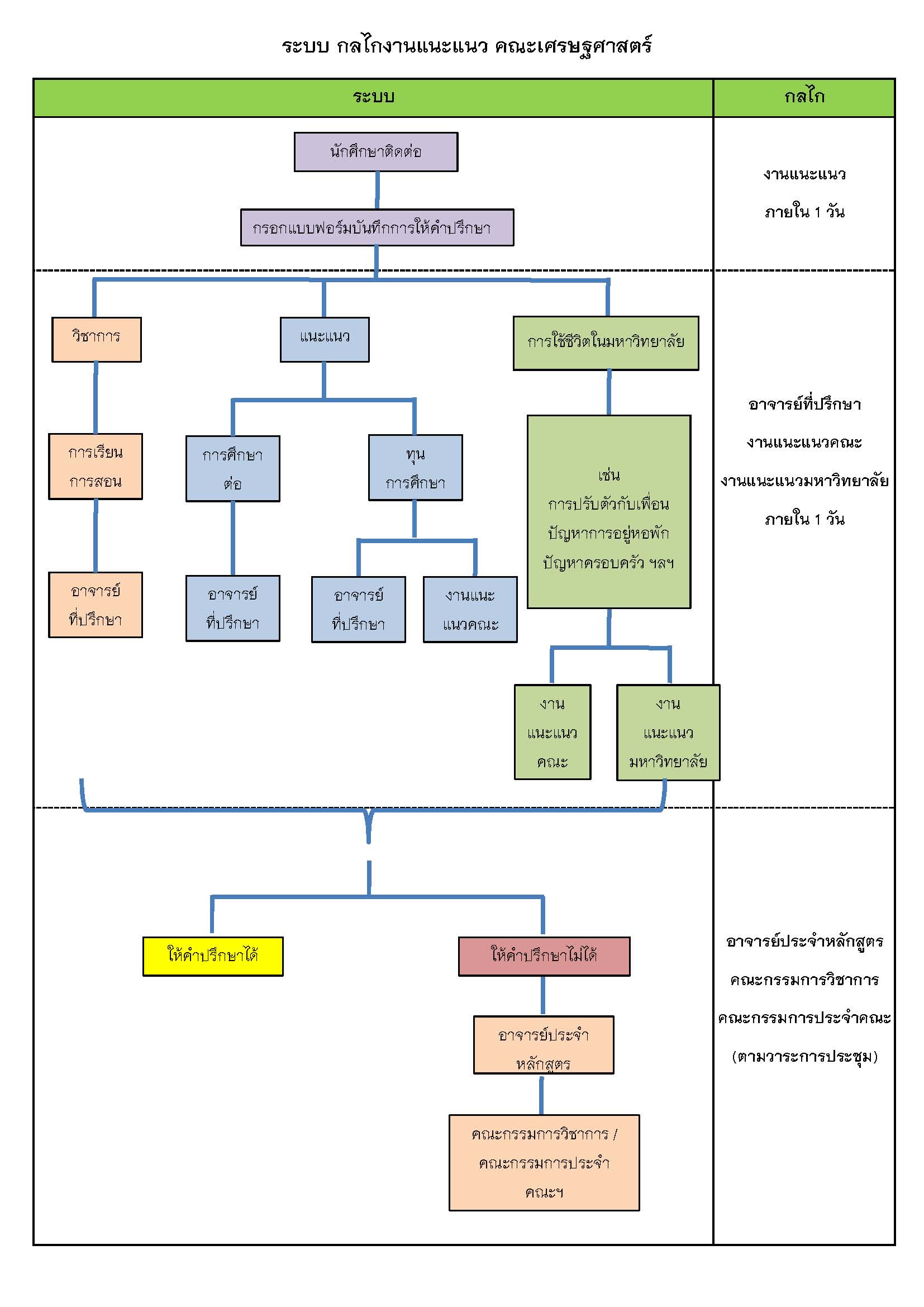 ระบบและกลไกการให้คำปรึกษาสำหรับนักศึกษาเรียนเกิน 4 ปี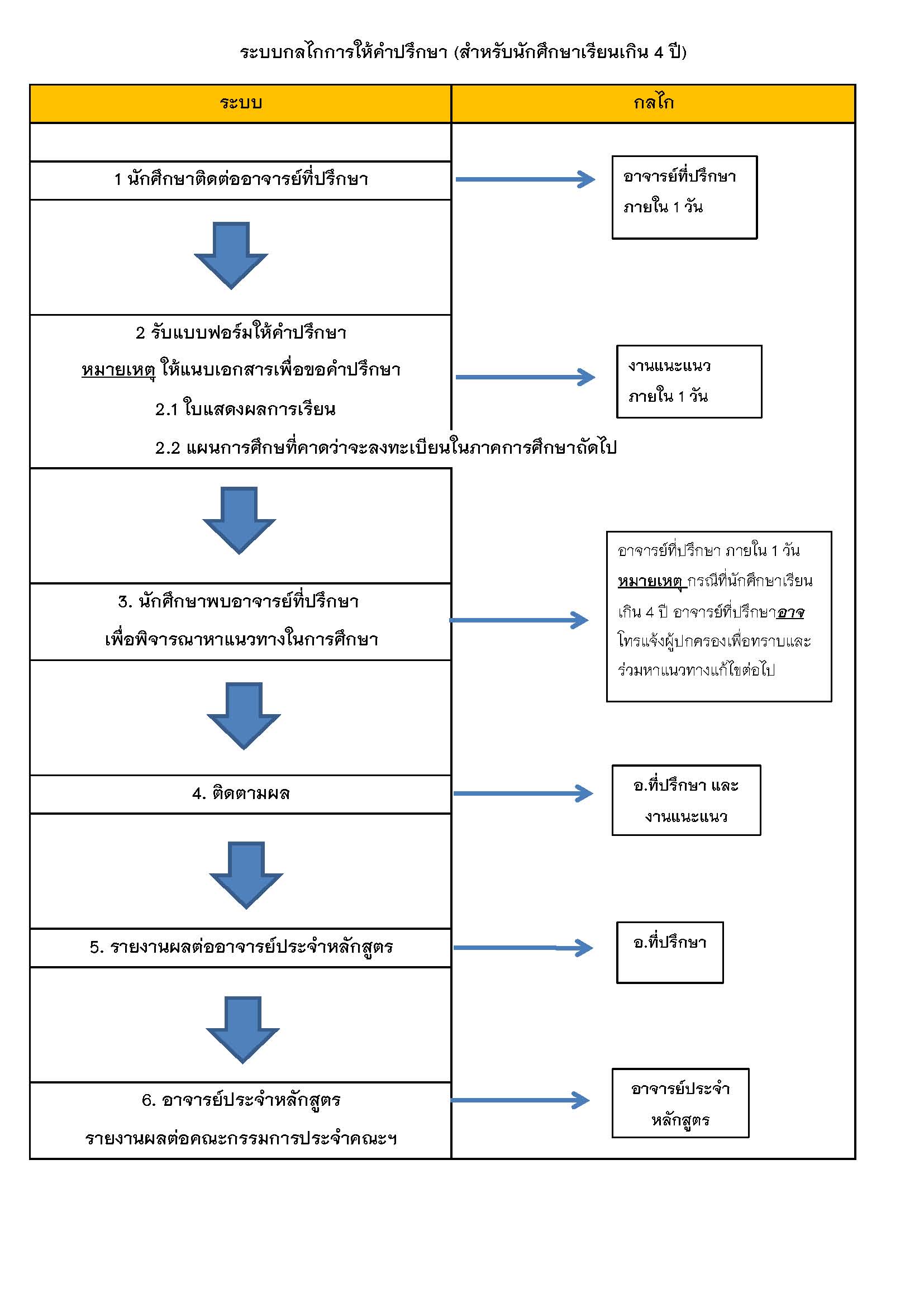 ระบบและกลไกการให้คำปรึกษา (สำหรับนักศึกษาเรียนต่ำกว่าระดับคะแนนเฉลี่ยสะสม 2.00)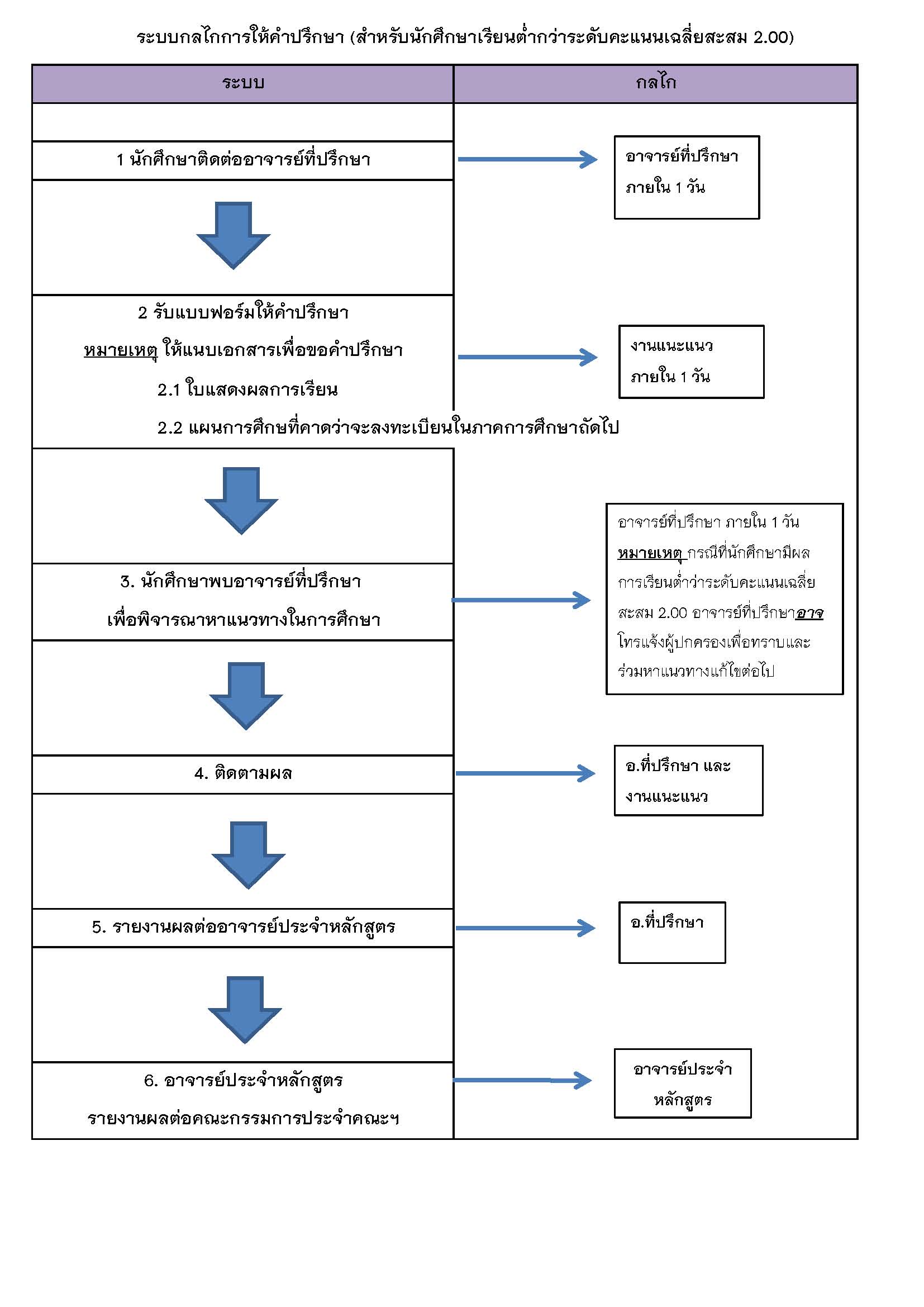 6.4 Co-curricular activities, student competition, and other student support services are shown to be available to improve learning experience and employability.สรุปจากการ KM การอบรมเกณฑ์ AUN-V.4- กิจกรรมเสริมหลักสูตรมีอะไรบ้าง เช่น การ present งาน/การประกวดแข่งขัน job fare จัดแล้ว ต้องมีการประเมินว่ากิจกรรมนี้มีส่วนช่วยเสริมการเรียนนักศึกษาได้จริง โดยวิธีการอย่างไร- บัณฑิตศึกษา เช่น  Ph.D camp/conference/ดูงาน ต่างประเทศ/อบรม สัมมนา/workshop/เชิญผู้ทรงมาบรรยายในชั้นเรียน หลักสูตรได้ดำเนินการออกแบบรายวิชาในหลักสูตรเพื่อให้ผู้เรียนได้ผลลัพธ์การเรียนรู้ทางด้าน...........................และมีการจัดโครงการ/กิจกรรมการพัฒนาศักยภาพนักศึกษาและการเสริมสร้างทักษะการเรียนรู้ในศตวรรษที่ 21 โดยมีผลการดำเนินงานโดยภาพรวม ดังตาราง.....ตาราง....ภาพรวมการดำเนินงานตามแผนงาน/กิจกรรมเสริมหลักสูตร ประจำปีการศึกษา 2565สรุปการเข้าร่วมแข่งขันของนักศึกษาในหลักสูตร มีจำนวน......รายการตาราง...การเข้าร่วมการแข่งขันของนักศึกษาในหลักสูตร6.5 The competences of the support staff rendering student services are shown to be identified for recruitment and deployment. These competences are shown to be evaluated to ensure their continued relevance to stakeholders needs.Roles and relationships are shown to be well-defined to ensure smooth delivery of the services.สรุปจากการ KM การอบรมเกณฑ์ AUN-V.4- มีการวางแผน จำนวนบุคลากร - มีแผนพัฒนาบุคลกรอย่างไร สามารถช่วย support นักศึกษาได้มั้ย อย่างไร - มีการกำหนด competence อย่างไร ดูจาก job description ที่มีอยู่เหมาะกับการให้บริการอย่างไรคณะฯ มีการกำหนดสมรรถนะพื้นฐานของบุคลากร ตามคู่มือสมรรถนะที่ผ่านความเห็นชอบของสภามหาวิทยาลัย โดยสมรรถนะพื้นฐานตามตำแหน่ง ได้มีการกำหนดระดับมาตรฐานที่ชัดเจนของแต่ละตำแหน่งงาน เพื่อใช้ประกอบการประเมินผลการปฏิบัติงาน  และเมื่อทำการวิเคราะห์ GAP Analysis พบว่า สมรรถนะที่ใช้ในปัจจุบัน เป็นสมรรถนะพื้นฐานของบุคลากร ยังไม่มีการเฉพาะเจาะจง การให้บริการกลุ่มที่มาติดต่อขอรับบริการ ทั้งนี้ ควรมีคู่มือหรือแนวปฏิบัติ ในการให้บริการเฉพาะด้าน ที่สามารถนำมาใช้ร่วมกันได้ ซึ่งปัจจุบัน    ยังไม่มีคู่มือหรือแนวปฏิบัติ จึงมีการให้บริการที่หลากหลาย อาจจะเป็นการให้บริการที่ไม่เป็นมาตรฐาน  ดังนั้น หากมีคู่มือหรือแนวปฏิบัติในการให้บริการเฉพาะด้านที่สามารถนำมาใช้ร่วมกันได้ ก็จะกำหนดให้ถือเป็นนโยบายขององค์กรต่อไปมหาวิทยาลัยมีกระบวนการสรรหาบุคลากรโดยกำหนดคุณสมบัติและคุณวุฒิผู้สมัครตามคู่มือมาตรฐานกำหนดตำแหน่งตามแนว Competency (เอกสารแนบ AUN-QA 7.2-1 : คู่มือมาตรฐานกำหนดตำแหน่ง) และกำหนดให้บุคลากรผู้สมัครตั้งแต่วุฒิปริญญาตรีขึ้นไป ต้องมีผลทดสอบความสามารถภาษาอังกฤษเพื่อประกอบการพิจารณาด้วย และในกระบวนการสรรหายังมีการแต่งตั้งคณะกรรมการตรวจสอบคุณสมบัติ คณะกรรมการออกข้อสอบที่ออกข้อสอบภาคความรู้ความสามารถทั่วไปและภาคความรู้เฉพาะตำแหน่ง รวมถึงคณะกรรมการสอบสัมภาษณ์ เพื่อให้ได้บุคลากรที่มีความรู้ความสามารถ ความชำนาญ และมีความเหมาะสมกับตำแหน่งที่รับสมัครอย่างแท้จริงมาบรรจุในตำแหน่งดังกล่าว โดยหลักเกณฑ์และวิธีการเกี่ยวกับการสรรหานั้น เป็นไปตามประกาศคณะกรรมการบริหารงานบุคคลมหาวิทยาลัยแม่โจ้ เรื่อง การบรรจุและแต่งตั้งบุคคลเป็นพนักงานมหาวิทยาลัย พ.ศ. 2561 (เอกสารแนบ AUN-QA 7.2-2 : ประกาศคณะคณะกรรมการบริหารงานบุคคลฯ) นอกจากการดำเนินการสรรหาบุคลากรด้วยวิธีปกติข้างต้นแล้ว มหาวิทยาลัยยังมีการสรรหามีการใช้ระบบคุณธรรม (merit system) ที่เน้นความรู้ความสามารถในด้านคุณสมบัติและประสบการณ์ในการทำงาน เช่น โครงการบริหารคนดีคนเก่ง ที่ให้ลูกจ้างชั่วคราวและพนักงานราชการที่ปฏิบัติงานในมหาวิทยาลัยแม่โจ้ที่มีคุณวุฒิและดำรงตำแหน่งในระดับปริญญาตรี และมีอายุงาน 7 ปีขึ้นไป ได้มาดำเนินการสอบแข่งขันเพื่อมาบรรจุเป็นพนักงานมหาวิทยาลัยสายสนับสนุน ซึ่งถือว่าเป็นการเปิดโอกาสให้ลูกจ้างชั่วคราวและพนักงานราชการสังกัดมหาวิทยาลัยแม่โจ้ที่ปฏิบัติงานให้มหาวิทยาลัยได้มีโอกาสบรรจุเป็นพนักงานมหาวิทยาลัยเงินงบประมาณ นอกจากนี้ยังสนับสนุนให้มีการประเมินพนักงานมหาวิทยาลัยที่ได้รับค่าจ้างจากเงินรายได้ ที่สังกัดส่วนงานต่างๆ ภายในมหาวิทยาลัยได้เข้าสู่กระบวนการประเมินความรู้ความสามารถเพื่อบรรจุเป็นพนักงานมหาวิทยาลัยเงินงบประมาณ (เอกสารแนบ AUN-QA 7.2-3 : มติที่ประชุมการประเมินพนักงานรายได้เข้าสู่พนักงานมหาวิทยาลัย) ซึ่งทั้งสองโครงการนี้ เป็นการสร้างขวัญและกำลังใจแก่ผู้ปฏิบัติงานให้กับมหาวิทยาลัยที่ยังไม่ได้รับการบรรจุ การเลื่อนตำแหน่งของบุคลากรสายสนับสนุน มหาวิทยาลัยมีการสนับสนุนและส่งเสริมให้บุคลากรสายสนับสนุนมี career path อย่างเหมาะสม ตามมติคณะกรรมการบริหารงานบุคคลมหาวิทยาลัยแม่โจ้ (ก.บ.ม.) (เอกสารแนบ AUN-QA 7.2-4 : มติคณะกรรมการบริหารงานบุคคลฯ) โดยต้องขอประเมินค่างานตามหลักเกณฑ์และแนวปฏิบัติของมหาวิทยาลัย คณะเศรษฐศาสตร์ได้แต่งตั้งคณะกรรมการพัฒนาบุคลากร เพื่อบริหารจัดการงานด้านการพัฒนาบุคลากรให้สอดคล้องกับแผนการปฏิบัติที่ดีด้านทรัพยากรบุคคลของสำนักงาน ก.พ.ที่คณะได้นำมาเป็นแนวทางในการจัดทำแผนกลยุทธ์ด้านการบริหารทรัพยากรบุคคลเพื่อให้เกิดการพัฒนาบุคลากรอย่างต่อเนื่อง และมีการจัดทำแผนพัฒนาบุคลากรสายสนับสนุนวิชาการที่มีการกำหนด
กลยุทธ์ด้านการบริหารทรัพยากรบุคคลอย่างเป็นรูปธรรม มีการวิเคราะห์จุดแข็งจุดอ่อนด้านทรัพยากรบุคคล เพื่อใช้ในการวางแผนพัฒนาบุคลากรให้ตรงกับความต้องการของคณะ หลังจากนั้นจึงดำเนินการมอบหมายภาระงานของบุคลากรสายสนับสนุนวิชาการ (เอกสารแนบ AUN-QA 7.2-5 : คำสั่งคณะเศรษฐศาสตร์ เรื่อง มอบหมายภาระงาน) พร้อมทั้งมีการส่งเสริมและพัฒนาบุคลากรสายสนับสนุนวิชาการ โดยได้ดำเนินการจัดกิจกรรมเพื่อพัฒนาบุคลากร นอกจากนั้น คณะฯ ได้มีการจัดสรรงบประมาณพัฒนาบุคลากรประจำปีจำนวน 15,000 ต่อคน เพื่อให้บุคลากรสายสนับสนุนวิชาการพัฒนาตนเองอย่างต่อเนื่อง และงบประมาณสนับสนุนการทำวิจัยสถาบันเพื่อใช้ในการพัฒนางานและการขอกำหนดตำแหน่งที่สูงขึ้น คณะเศรษฐศาสตร์มีการจัดสรรหน้าที่ความรับผิดชอบให้กับบุคลากรสายสนับสนุนให้ตรงกับคุณสมบัติ ประสบการณ์ และความถนัด โดยในแต่ละปีบุคลากรสายสนับสนุนต้องจัดทำแผนพัฒนาบุคลากรสายสนับสนุน (Individual Development Plan : IDP) รายบุคคลทั้งในระยะสั้นและระยะยาว ซึ่งประกอบด้วย สมรรถนะหลัก และกลุ่มงานเฉพาะตำแหน่ง ที่สอดคล้องกับหน้าที่งาน เพื่อก่อให้เกิดการพัฒนาตนเอง และสายงาน เสนอต่อหัวหน้างาน และผู้บังคับบัญชาระดับสูงต่อไป การรับบุคลากรสายสนับสนุน ตามที่คณะฯ ได้วางแผนการขออัตรากำลังบุคลากรสายสนับสนุนแล้วนั้น เมื่อคณะฯ ได้รับอนุมัติกรอบอัตรากำลังแล้ว คณะฯ มีขั้นตอนดำเนินการรับบุคลากรสายสนับสนุนดังนี้ 1) คณะฯ กำหนดคุณสมบัติที่ต้องการรับสมัครตามกรอบอัตรากำลังที่ขอเพิ่ม เพื่อให้เหมาะสมกับตำแหน่งงาน พร้อมกับแต่งตั้งคณะกรรมการตรวจสอบคุณสมบัติและการสอบคัดเลือก 2) คณะกรรมการบริหารงานบุคคลพิจารณาคุณสมบัติและเห็นชอบ 3) คณะฯ ดำเนินการประกาศรับสมัครบุคลากร และดำเนินการสอบคัดเลือก 4) คณะฯ แจ้งผลการสอบคัดเลือก และส่งให้คณะกรรมการบริหารบุคคลรับรองผลการสอบคัดเลือก เมื่อคณะฯ ได้บุคลากรใหม่เรียบร้อยแล้ว หน่วยงานบุคคล และหัวหน้างาน จะมีการปฐมนิเทศ พร้อมทั้งแจ้งภาระงาน มอบหมายงาน เกณฑ์การการประเมินผล การเลื่อนขั้นเงินเดือน รวมถึงจรรยาบรรณ ให้แก่บุคลากรสายสนับสนุนทราบกระบวนการเลื่อนขั้นเงินเดือนของบุคลากรสายสนับสนุนของคณะเศรษฐศาสตร์ มีการดำเนินการผ่านการจัดทำข้อตกลงภาระงานและพฤติกรรมการปฏิบัติราชการ (Term of Reference: TOR) ประจำปี โดยกำหนดให้มีการจัดทำและรายงานผลการปฏิบัติงานปีละ 1 ครั้ง โดยจะพิจารณาจากผลการปฏิบัติงานในรอบ 1 ปีบุคลากรสายสนับสนุนของคณะเศรษฐศาสตร์อยู่ในสังกัดของสำนักงานคณบดี คณะเศรษฐศาสตร์ ซึ่งมีจำนวนทั้งสิ้น .....คน (ดูตารางที่ .....) เทียบกับจำนวนบุคลากรสายวิชาการจำนวน 
......คน คิดเป็นสัดส่วนของบุคลากรสายสนับสนุนต่อบุคลากร 1:1.30 สัดส่วนนี้นับว่าเพียงพอต่อการสนับสนุนการดำเนินงานของคณะเศรษฐศาสตร์ http://personnel.mju.ac.th/structure/ list_person.php?group=all&fact=20500&show=1  โดยเป็นบุคลากรสนับสนุนทั้งหลักสูตรปริญญาตรี โท และเอกอย่างไรก็ตาม บุคลากรสายสนับสนุนการดำเนินงานของหลักสูตร มีจำนวน .... คน โดยทำหน้าที่สนับสนุนด้านการจัดการเรียนการสอน การบริการการศึกษา การบริการด้านธุรการ และการให้บริการห้องปฏิบัติการ สิ่งสนับสนุนการเรียนรู้ และเทคโนโลยีสารสนเทศ สรุปดังนี้ ตารางที่ ....... จำนวนบุคลากรสายสนับสนุนการดำเนินงานของหลักสูตร รอ update !!!!ตารางที่ ...... แสดงจำนวนบุคลากรสายสนับสนุนการดำเนินงานของหลักสูตรของคณะเศรษฐศาสตร์ ที่ให้บริการทุกหลักสูตรที่เปิดการเรียนการสอนในคณะเศรษฐศาสตร์ มีบุคลากรสายสนับสนุนจำนวนรวมทั้งสิ้น 21 คน โดยเฉพาะอย่างยิ่ง คณะฯ มีบุคลากรสายสนับสนุนที่ให้บริการ
แก่นักศึกษา ได้แก่ งานบริการการศึกษาและกิจการนักศึกษา จำนวน 5 คน คิดเป็นร้อยละ .... 
ซึ่งทำหน้าที่ให้คำแนะนำปรึกษาแก่นักศึกษาโดยตรง พบเห็นว่าบุคลากรสายสนับสนุนที่ให้บริการแก่นักศึกษามีสัดส่วนที่สูง แสดงให้เห็นว่าคณะฯ ให้ความสำคัญต่อการสนับสนุนการเรียนการสอนและการให้บริการนักศึกษาค่อนข้างมากส่วนการประเมินเลื่อนขั้นเงินเดือนของบุคลากรสายสนับสนุนในหลักสูตร ซึ่งหลักสูตรได้ร่วมพิจารณาการประเมินเลื่อนขั้นเงินเดือนกับคณะกรรมการประจำคณะฯ โดยหลักสูตรกำหนดตัวชี้วัด ดังนี้ตาราง.... ตัวชี้วัดการประเมินเลื่อนขั้นเงินเดือนของหลักสูตรบุคลากรสายสนับสนุนมีการประเมินผลการปฏิบัติงานตามคู่มือผลการปฏิบัติงานบุคลากรสายสนับสนุนที่มหาวิทยาลัยกำหนด ซึ่งคู่มือดังกล่าวผ่านการวิพากษ์และทำการใช้แล้ว ทำให้เชื่อมั่นได้ว่าสามารถประเมินสมรรถนะได้เป็นอย่างดี มีกระบวนการประเมิน TOR สำหรับรายบุคคล และการจัดทำข้อตกลงการปฏิบัติงาน (PA) เพื่อประกอบการเลื่อนขั้นเงินเดือน กระบวนการประเมินผลการปฏิบัติงานจะประเมินตามสิ่งที่ตกลงกันไว้เบื้องต้นหรือตามผลสัมฤทธิ์ของงาน ซึ่งกำหนดโดยตัวชี้วัดและค่าเป้าหมาย รวมถึงพฤติกรรมที่แสดงออกในการปฏิบัติราชการที่กำหนดโดยสมรรถนะ (Competency) หลักสูตรมีการวางแผนและดำเนินการตามแผนการบริหารและพัฒนาบุคลากรสายสนับสนุนเพื่อให้มั่นใจว่าบุคลากรสายสนับสนุนมีทั้งคุณภาพและปริมาณที่เพียงพอต่อความต้องการด้านการเรียนการสอน การวิจัย และการบริการวิชาการ จากการวิเคราะห์ความต้องการของผู้มีส่วนได้ส่วนเสีย (อาจารย์ผู้รับผิดชอบหลักสูตร ผู้เรียน และอาจารย์ผู้สอน) พบว่ามีความต้องการบริการจากบุคลากรสายสนับสนุนงานหลักสูตร ดังนี้ปัญหาที่เกิดขึ้นด้านการให้บริการที่เกี่ยวข้องกับบุคลากรสายสนับสนุนในปี 2565 สรุปดังนี้ตาราง... ปัญหาที่เกิดขึ้นด้านการให้บริการที่เกี่ยวข้องกับบุคลากรสายสนับสนุนในปี 2565ตาราง...การเข้าร่วมอบรมของบุคลากรฝ่ายสนับสนุน ปี 25656.6 Student support services are shown to be subjected to evaluation, benchmarking, and enhancement.สรุปจากการ KM การอบรมเกณฑ์ AUN-V.4- มีการประเมิน support services และเอาผลประเมินย้อนหลังมาเปรียบเทียบ ทำเป็น PDCA ให้นำเสนอผลการประเมินย้อนหลังปีก่อนๆ เพื่อให้เห็นพัฒนาการและการปรับปรุงแต่ละปีและพัฒนาตามข้อเสนอแนะการวิเคราะห์ช่องว่าง และแนวทางการปรับปรุง AUN-QA Expected Learning OutcomeExpected Learning Outcome12345676.1The student intake policy, admission criteria, and admission procedures to the programme are shown to be clearly defined, communicated, published, and up-to-date.6.2Both short-term and long-term planning of academic and non-academic support services are shown to be carried out to ensure sufficiency and quality of support services for teaching, research, and community service.6.3An adequate system is shown to exist for student progress, academic performance, and workload monitoring. Student progress, academic performance, and workload are shown to be systematically recorded and monitored. Feedback to students and corrective actions are made where necessary.6.4Co-curricular activities, student competition, and other student support services are shown to be available to improve learning experience and employability.6.5The competences of the support staff rendering student services are shown tobe identified for recruitment and deployment. These competences are shownto be evaluated to ensure their continued relevance to stakeholders needs.Roles and relationships are shown to be well-defined to ensure smoothdelivery of the services.6.6Student support services are shown to be subjected to evaluation, benchmarking, and enhancement.Overall2562256325642565- เกรดเฉลี่ยรวม
ไม่ต่ำกว่า 2.50- เกรดเฉลี่ยรวม
ไม่ระบุ- เกรดเฉลี่ยรวม
ไม่ระบุ- เกรดเฉลี่ยรวม
ไม่ระบุ- ม.6 แผนการเรียนวิทยาศาสตร์-คณิตศาสตร์/ศิลป์-คณิตศาสตร์- ผลการเรียนรายวิชาคณิตศาสตร์และภาษาอังกฤษ ไม่ต่ำกว่า 3.00)- ม.6 ทุกแผนการเรียน- ผู้สมัครทุกคนต้องพิมพ์บทความ 1 หน้า A4 หัวข้อ “ทำไมอยากเรียนสาขาวิชานี้”  - ม.6 ทุกแผนการเรียน- ม.6 ทุกแผนการเรียน หรือ กศน. หรือ GDE หรือเทียบเท่า- ปวช. ประเภทวิชาพาณิชยกรรม/บริหารธุรกิจ ทุกสาขาวิชาหรืออยู่ในดุลยพินิจของอาจารย์ผู้รับผิดชอบหลักสูตร2562256325642565- เกรดเฉลี่ยรวม
ไม่ต่ำกว่า 2.50- เกรดเฉลี่ยรวม
ไม่ระบุ- เกรดเฉลี่ยรวม
ไม่ระบุ- เกรดเฉลี่ยรวม
ไม่ระบุ- ม.6 แผนการเรียนวิทยาศาสตร์-คณิตศาสตร์/ศิลป์-คณิตศาสตร์- หากมีผลการเรียนระหว่าง 2.25-2.49 ต้องแนบแฟ้มสะสมผลงาน กิจกรรมเด่น ระดับ ม.4-6 จำนวน 
3 ผลงาน - ม.6 ทุกแผนการเรียน- ผู้สมัครทุกคนต้องพิมพ์บทความ 1 หน้า A4 หัวข้อ “ทำไมอยากเรียนสาขาวิชานี้”  - ม.6 แผนการเรียนวิทยาศาสตร์-คณิตศาสตร์/ศิลป์-คณิตศาสตร์- ม.6 แผนการเรียน
ศิลป์-ภาษา/ศิลป์-ทั่วไป- ม.6 แผนการเรียนวิทยาศาสตร์-คณิตศาสตร์/ศิลป์-คณิตศาสตร์- ม.6 แผนการเรียน
ศิลป์-ภาษา/ศิลป์-ทั่วไป- ผู้สมัครทุกคนต้องแนบแฟ้มสะสมผลงาน กิจกรรมเด่น ระดับ ม.4-6 จำนวน 1-3 ผลงาน2562256325642565- เกรดเฉลี่ยรวม
ไม่ต่ำกว่า 2.50- เกรดเฉลี่ยรวม
ไม่ระบุ- เกรดเฉลี่ยรวม
ไม่ระบุ- เกรดเฉลี่ยรวม
ไม่ต่ำกว่า 2.00- ม.6 แผนการเรียนวิทยาศาสตร์-คณิตศาสตร์/ศิลป์-คณิตศาสตร์- หากมีผลการเรียนระหว่าง 2.25-2.49 ต้องแนบแฟ้มสะสมผลงาน กิจกรรมเด่น ระดับ ม.4-6 จำนวน 3 ผลงาน - ม.6 ทุกแผนการเรียน- ผู้สมัครทุกคนต้องพิมพ์บทความ 1 หน้า A4 หัวข้อ “ทำไมอยากเรียนสาขาวิชานี้”  - ม.6 ทุกแผนการเรียน- ม.6 ทุกแผนการเรียน หรือ กศน. หรือ GED หรือเทียบเท่า- ปวช. ประเภทวิชา
พาณิชยกรรม/บริหารธุรกิจ ทุกสาขาวิชาหรืออยู่ในดุลยพินิจของอาจารย์ผู้รับผิดชอบหลักสูตร2562256325642565- เกรดเฉลี่ยรวม
ไม่ต่ำกว่า 2.50- เกรดเฉลี่ยรวม
ไม่ต่ำกว่า 2.50- เกรดเฉลี่ยรวม
ไม่ระบุ- เกรดเฉลี่ยรวม
ไม่ต่ำกว่า 2.50 - ม.6 แผนการเรียนวิทยาศาสตร์-คณิตศาสตร์/ศิลป์-คณิตศาสตร์- พิจารณาจากผลการเรียนวิทยาศาสตร์ และภาษาอังกฤษ ไม่ต่ำกว่า 2.50 และมหาวิทยาลัยจะทำการสัมภาษณ์ผู้สมัครทางโทรศัพท์) - ผู้สมัครทุกคนต้องพิมพ์บทความ 1 หน้า A4 หัวข้อ “ทำไมอยากเรียนสาขาวิชานี้”  - ม.6 ทุกแผนการเรียน- พิจารณาจากผลการเรียนคณิตศาสตร์และภาษาต่างประเทศ ไม่ต่ำกว่า 2.00 - ผู้สมัครทุกคนต้องพิมพ์บทความ 1 หน้า A4 หัวข้อ “ทำไมอยากเรียนสาขาวิชานี้”  - ม.6 ทุกแผนการเรียน- ม.6 แผนการเรียนวิทยาศาสตร์-คณิตศาสตร์/ ศิลป์-คณิตศาสตร์แหล่งข้อมูลรายละเอียดข้อมูลเพื่อการวิเคราะห์นโยบายรับเข้าการกำหนดนโยบายรับเข้ากลยุทธ์แผนสนับสนุนหลักสูตร/สาขาวิชาคุณสมบัติของนักศึกษาGPAXจำนวนรับ (คน)1. เศรษฐศาสตร์รับผู้กำลังศึกษา หรือสำเร็จการศึกษา- ม.6 ทุกแผนการเรียน หรือ กศน. หรือ GDE หรือเทียบเท่า- ปวช. ประเภทวิชาพาณิชยกรรม/บริหารธุรกิจ ทุกสาขาวิชาหรืออยู่ในดุลยพินิจของอาจารย์ผู้รับผิดชอบหลักสูตรไม่ระบุ702. เศรษฐศาสตร์เกษตรและสิ่งแวดล้อมรับผู้กำลังศึกษา หรือสำเร็จการศึกษา- ม.6 ทุกแผนการเรียนวิทยาศาสตร์-คณิตศาสตร์/ศิลป์-คณิตศาสตร์- ม.6 แผนการเรียนศิลป์-ภาษา/ศิลป์-ทั่วไปไม่ระบุ803. เศรษฐศาสตร์ดิจิทัลและการสหกรณ์รับผู้กำลังศึกษา หรือสำเร็จการศึกษา- ม.6 ทุกแผนการเรียน หรือ กศน. หรือ GDE หรือเทียบเท่า- ปวช. ประเภทวิชาพาณิชยกรรม/บริหารธุรกิจ ทุกสาขาวิชาหรืออยู่ในดุลยพินิจของอาจารย์ผู้รับผิดชอบหลักสูตร2.00604. เศรษฐศาสตร์ระหว่างประเทศ (หลักสูตร 2 ภาษา)รับผู้กำลังศึกษา หรือสำเร็จการศึกษา- ม.6 ทุกแผนการเรียนวิทยาศาสตร์-คณิตศาสตร์/ศิลป์-คณิตศาสตร์ค่าธรรมเนียมการศึกษา (เหมาจ่าย) ภาคการศึกษาละ 18,000 บาท2.5050ลำดับสาขาวิชาแผนการรับนักศึกษา(คน)จำนวนรับเข้า(คน)คิดเป็นร้อยละ1สาขาวิชาเศรษฐศาสตร์7083118.572สาขาวิชาเศรษฐศาสตร์เกษตรและสิ่งแวดล้อม804151.253สาขาวิชาเศรษฐศาสตร์สหกรณ์603456.674สาขาวิชาเศรษฐศาสตร์ระหว่างประเทศ 503774.00รวมรวม26019575.00สาขาวิชาแผนรับ2565(คน)TCASTCASTCASTCASรวม(คน)คิดเป็น
ร้อยละสาขาวิชาแผนรับ2565(คน)รอบที่ 1+1(เพิ่มเติม)รอบที่2รอบที่3รอบที่4รวม(คน)คิดเป็น
ร้อยละเศรษฐศาสตร์704612131283118.57เศรษฐศาสตร์เกษตรและสิ่งแวดล้อม80257364151.25เศรษฐศาสตร์สหกรณ์ดิจิทัลและการสหกรณ์60196153456.67เศรษฐศาสตร์ระหว่างประเทศ5027216153774.00รวม26019575.00ปีการศึกษาสาขาวิชา2561256125622562256325632564256425652565ปีการศึกษาสาขาวิชาแผนผลแผนผลแผนผลแผนผลแผนผลเศรษฐศาสตร์100688027804880607083เศรษฐศาสตร์เกษตรและสิ่งแวดล้อม100768033803680328041เศรษฐศาสตร์สหกรณ์10053804880278096034เศรษฐศาสตร์ระหว่างประเทศ6022509502640255037รวม219117136126260195ปีการศึกษาระดับการศึกษาปีการศึกษาระดับการศึกษา2561256125622562256325632564256425652565ปีการศึกษาระดับการศึกษาปีการศึกษาระดับการศึกษาแผนผลแผนผลแผนผลแผนผลแผนผลปริญญาโทแผน ก(1)5-51545251แผน ก(2)10610161012101102ตรีควบโท--11-4-15-1ปริญญาเอกแบบ 1.1--22222-24แบบ 2.15754515-5-รวม133423188รอบสมัครแผนการ
รับนักศึกษา(คน)สมัคร(คน)ยืนยันสิทธิ์(คน)ชำระค่าธรรมเนียม(คน)คิดเป็นร้อยละTCAS รอบ 1+(1 เพิ่มเติม)70121484564.3รอบ 27035121217.1รอบ 3 (Admissions 1+2)7017131318.6รอบ 47015-1521.4รอบสมัครแผนการ
รับนักศึกษา(คน)สมัคร(คน)ยืนยันสิทธิ์(คน)ชำระค่าธรรมเนียม(คน)คิดเป็นร้อยละTCAS รอบ 1+(1 เพิ่มเติม)8040252531.3รอบ 28011778.8รอบ 3 (Admissions 1+2)804433.8รอบ 4806-67.5รอบสมัครแผนการ
รับนักศึกษา(คน)สมัคร(คน)ยืนยันสิทธิ์(คน)ชำระค่าธรรมเนียม(คน)คิดเป็นร้อยละTCAS รอบ 1+(1 เพิ่มเติม)6026191931.7รอบ 26086610.0รอบ 3 (Admissions 1+2)601111.7รอบ 4605-58.3รอบสมัครแผนการ
รับนักศึกษา(คน)สมัคร(คน)ยืนยันสิทธิ์(คน)ชำระค่าธรรมเนียม(คน)คิดเป็นร้อยละTCAS รอบ 1+(1 เพิ่มเติม)5076181734.0รอบ 25012224.0รอบ 3 (Admissions 1+2)5022161632.0รอบ 45015-1530.0ผลการประเมินตนเองระดับ 3 Inadequate but Minor Improvement Will Make It Adequateทุนการศึกษาแหล่งทุนการศึกษาจำนวนเงินทุนการศึกษาจำนวนนักศึกษาที่สมัครขอรับทุนฯหมายเหตุ1.ทุนการศึกษาระดับปริญญาตรี คณะเศรษฐศาสตร์ ประจำปีงบประมาณ 2565 ประเภททุนขาดแคลนทุนทรัพย์ และทุนผู้ช่วยอาจารย์- งบประมาณเงินรายได้คณะเศรษฐศาสตร์ ประจำปี 2565 
จำนวน 117,000 บาท- ทุนบริจาคจาก
ร้านถ่ายเอกสาร ชั้นล่างตึกเศรษฐศาสตร์ 
จำนวน 1,000 บาท- ทุนบริจาคจากศิษย์เก่า
คณะเศรษฐศาสตร์ 
จำนวน 10,000 บาทรวมทั้งสิ้น 128,000 บาทจำนวน 32 ทุน ๆ ละ4,000 บาท32 คนทุนแบบไม่ต่อเนื่อง2.ทุนการศึกษาคณะเศรษฐศาสตร์ ประเภทอุปถัมภ์การศึกษาเพื่อนักศึกษาที่ขาดแคลน ประจำปีการศึกษา 2564 แบบเจาะจงผู้รับทุน (สาขาวิชาเศรษฐศาสตร์สหกรณ์)- ศิษย์เก่าสาขาวิชาเศรษฐศาสตร์สหกรณ์ บริจาคทุนการศึกษา จำนวน 50,000 บาทจำนวน 10 ทุน ๆ ละ 5,000 บาท10 คนทุนแบบไม่ต่อเนื่อง3.ทุนการศึกษาคณะเศรษฐศาสตร์ ประเภททุนอุปถัมภ์การศึกษาเพื่อนักศึกษาที่ขาดแคลน ประจำปีการศึกษา 2564 ไม่เฉพาะเจาะจงผู้รับทุน - ศิษย์เก่าคณะเศรษฐศาสตร์ บริจาคทุนการศึกษา จำนวน 500 บาท/เดือน  ต่อเนื่องจนสำเร็จการศึกษาจำนวน 1 ทุน ๆ ละ 500 บาท/เดือน1 คนทุนแบบ ต่อเนื่อง4ทุนการศึกษาโครงการทำบุญทอดผ้าป่า กองทุน การศึกษา 87 กองทุน ครบรอบ 87 ปี มหาวิทยาลัยแม่โจ้ชมรมศิษย์เก่าพุทธศาสตร์มหาวิทยาลัยแม่โจ้จำนวน 3 ทุน ๆ ละ 3,000 บาท8 คนทุนแบบไม่ต่อเนื่อง5ทุนการศึกษาดอกผลกองทุนเพื่อการศึกษาของมหาวิทยาลัยแม่โจ้  ประจำปีการศึกษา 2564กองทุนเพื่อการศึกษาของนักศึกษามหาวิทยาลัย
แม่โจ้จำนวน 3 ทุน ๆ ละ 6,000 บาท5 คนทุนแบบไม่ต่อเนื่อง6ทุนการศึกษาคณะกรรมการส่งเสริมกิจการมหาวิทยาลัย  ประจำปีการศึกษา 2564คณะกรรมการส่งเสริมกิจการมหาวิทยาลัย  จำนวน 1 ทุน ๆ ละ 10,000 บาท2 คนทุนแบบต่อเนื่องทุนการศึกษาแหล่งทุนการศึกษาจำนวนเงินทุนการศึกษาจำนวนนักศึกษาที่สมัครขอรับทุนฯหมายเหตุ1.ทุนการศึกษาระดับปริญญาตรี คณะเศรษฐศาสตร์ ประจำปีงบประมาณ 2566 ประเภททุนขาดแคลนทุนทรัพย์ และทุนผู้ช่วยอาจารย์- งบประมาณเงินรายได้คณะเศรษฐศาสตร์ ประจำปี 2566 
จำนวน……………… บาท- ทุนบริจาคจากศิษย์เก่า
คณะเศรษฐศาสตร์ 
จำนวน 10,000 บาทรวมทั้งสิ้น ............... บาทจำนวน 36 ทุน ๆ ละ4,000 บาท36 คนทุนแบบไม่ต่อเนื่อง2.ทุนการศึกษาคณะเศรษฐศาสตร์ ประเภทอุปถัมภ์การศึกษาเพื่อนักศึกษาที่ขาดแคลน ประจำปีการศึกษา 2565 แบบเจาะจงผู้รับทุน (สาขาวิชาเศรษฐศาสตร์สหกรณ์)- เงินบริจาคสาขาวิชาเศรษฐศาสตร์ดิจิทัลและการสหกรณ์ บริจาคทุนการศึกษา จำนวน 4,000 บาทจำนวน 1 ทุน ๆ ละ 4,000 บาท1 คนทุนแบบไม่ต่อเนื่อง3.ทุนการศึกษาคณะเศรษฐศาสตร์ ประเภททุนอุปถัมภ์การศึกษาเพื่อนักศึกษาที่ขาดแคลน ประจำปีการศึกษา 2565 ไม่เฉพาะเจาะจงผู้รับทุน - ศิษย์เก่าคณะเศรษฐศาสตร์ บริจาคทุนการศึกษา จำนวน 500 บาท/เดือน  ต่อเนื่องจนสำเร็จการศึกษาจำนวน 1 ทุน ๆ ละ 500 บาท/เดือน1 คนทุนแบบ ต่อเนื่อง4รอ Update ข้อมูล !!!56แผนงาน/กิจกรรมภาพรวมผลการดำเนินงานภาพรวมการปรับปรุงในปีถัดไป1. กิจกรรมเสริมหลักสูตร…..2.3…..ชื่องานชื่อนักศึกษาชื่อผลงานชื่อรางวัลปีการศึกษา 2565ปีการศึกษา 2565ปีการศึกษา 2565ปีการศึกษา 2565ปีการศึกษา 2565ปีการศึกษา 2565ร้อยละบุคลากรสายสนับสนุนระดับการศึกษาสูงสุดของบุคลากรระดับการศึกษาสูงสุดของบุคลากรระดับการศึกษาสูงสุดของบุคลากรระดับการศึกษาสูงสุดของบุคลากรระดับการศึกษาสูงสุดของบุคลากรร้อยละบุคลากรสายสนับสนุนต่ำกว่า ป.ตรีป.ตรีป.โทป.เอกรวม (คน)ร้อยละ1.  บุคลากรด้านงานบริหารและธุรการ322733.332.  บุคลากรด้านงานบริการนักศึกษาและกิจการนักศึกษา (ระบุประเภทงานให้บริการ)31419.053. บุคลากรด้านคลังและพัสดุ12314.294. บุคลากรด้านนโยบาย แผน และประกันคุณภาพ1129.525. บุคลากรด้านบริการวิชาการและวิจัย131523.81รวม379221100ชื่อ-สกุลตำแหน่งJob description/ competenciesคุณวุฒิประสบการณ์ทำงาน (ปี)ตัวชี้วัดคำอธิบายประกอบ1.การประสานงานหลักสูตรการติดต่อสื่อสาร เพื่อให้เกิดความร่วมมือในการปฏิบัติงาน ระหว่างหลักสูตรและผู้มีส่วนได้ส่วนเสีย เพื่อให้บรรลุตามวัถตถุประสงค์อย่างมีประสิทธิภาพ2.งานที่ได้รับมอบหมายบรรลุวัตถุประสงค์ตามภารกิจที่ได้รับมอบหมายความต้องการของ Key stakeholdersรายละเอียดอาจารย์ผู้รับผิดชอบหลักสูตรข้อมูลการรับเข้านักศึกษาการสื่อสารและประชาสัมพันธ์กับหน่วยงานภายในและภายนอกเทคโนโลยีสารสนเทศ อัพเดทเว็บไซต์ โซเชียลมีเดีย ทำคลิปงานสารบรรณและธุรการ งานเอกสารโครงการฝ่ายกิจกรรม ประชาสัมพันธ์ ติดตามการสะสมชั่วโมงกิจกรรมการบริหารจัดการหลักสูตร ประสานงานกับหน่วยงานต่างๆการประกันคุณภาพหลักสูตรผู้เรียนวิชาการ : ลงทะเบียน การฝึกงาน และสหกิจศึกษาไม่ใช่วิชาการ : คำแนะนำเมื่อติดต่อโรงพยาบาล และการประกันอุบัติเหตุ  อาจารย์ผู้สอนห้องเรียน  โสตทัศนศึกษาตารางสอนปัญหาที่เกิดขึ้นแนวทางการแก้ปัญหาชื่อ-สกุลวิธีการพัฒนาหัวข้อที่เข้ารับการอบรมข่องว่างสมรรถนะIdentify GapsIdentify GapsIdentify GapsIdentify GapsIdentify GapsIdentify Gapsเกณฑ์ที่การดำเนินการในปัจจุบันหลักฐานช่องว่าง (Gaps) ในการปฏิบัติข้อมูลที่ต้องการเพื่อปรับปรุงการปฏิบัติ6.1 The student intake policy, admission criteria, and admission procedures to the programme are shown to be clearly defined, communicated, published, andup-to-date.6.2 Both short-term and long-term planning of academic and non-academic support services are shown to be carried out to ensure sufficiency and quality of support services for teaching, research, and community service.6.3 An adequate system is shown to exist for student progress, academic performance, and workload monitoring. Student progress, academic performance, and workload are shown to be systematically recorded and monitored. Feedback to students and corrective actions are made where necessary.6.4 Co-curricular activities, student competition, and other student support services are shown to be available to improve learning experience and employability.6.5 The competences of the support staff rendering student services are shown to be identified for recruitment and deployment. These competences are shownto be evaluated to ensure their continued relevance to stakeholders needs.Roles and relationships are shown to be well-defined to ensure smoothdelivery of the services.6.6 Student support services are shown to be subjected to evaluation, benchmarking, and enhancement.